VocabularyVocabularyVocabularyVocabularyLinked GeographyLinked GeographySpinning topSpinning top powered by pushing down on mechanismDolls HouseVictorian toy. Early dollhouses were all handmade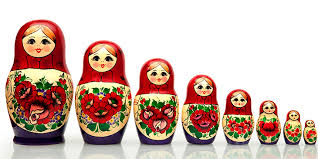 Matryoshka dolls are a set of wooden dolls of decreasing size placed one inside another. Thought to originate from Russia.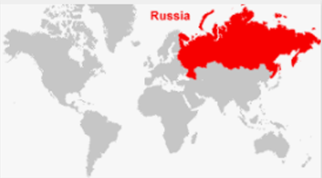 Matryoshka dolls are a set of wooden dolls of decreasing size placed one inside another. Thought to originate from Russia.Punch and JudyPunch and Judy is a traditional puppet show featuring Mr. Punch and his wife Judy. Usually found at the seaside.Barbie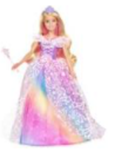 Popular doll from the late 1970s and early 1980s. Matryoshka dolls are a set of wooden dolls of decreasing size placed one inside another. Thought to originate from Russia.Matryoshka dolls are a set of wooden dolls of decreasing size placed one inside another. Thought to originate from Russia.Jack in a boxA pop up toy from Victorian Times.Cabbage Patch kid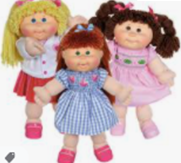 Dolls from America. Each Cabbage Patch Kids doll was unique and claimed to be grown from the garden.Matryoshka dolls are a set of wooden dolls of decreasing size placed one inside another. Thought to originate from Russia.Matryoshka dolls are a set of wooden dolls of decreasing size placed one inside another. Thought to originate from Russia.LegoPlastic bricks from Denmark.Rubik’s cube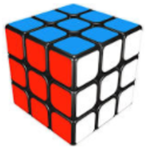 Popular puzzle from the 1970. Matryoshka dolls are a set of wooden dolls of decreasing size placed one inside another. Thought to originate from Russia.Matryoshka dolls are a set of wooden dolls of decreasing size placed one inside another. Thought to originate from Russia.Whip and topVictorian toy. The whip is wound round the top and let loose by pulling sharply.Chopper bikePopular bike from the 1970s and early 1980s. Long handle bars and different sized wheelsMatryoshka dolls are a set of wooden dolls of decreasing size placed one inside another. Thought to originate from Russia.Matryoshka dolls are a set of wooden dolls of decreasing size placed one inside another. Thought to originate from Russia.Influential PersonInfluential PersonInfluential PersonInteresting factsInteresting factsInteresting facts Theodore Roosevelt (American President-26th)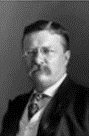 Did you know that the Teddy Bear was invented in honour of President Theodore Roosevelt? His refusal to shoot them gave the inspiration for the early Teddy bears. Theodore Roosevelt (American President-26th)Did you know that the Teddy Bear was invented in honour of President Theodore Roosevelt? His refusal to shoot them gave the inspiration for the early Teddy bears. Theodore Roosevelt (American President-26th)Did you know that the Teddy Bear was invented in honour of President Theodore Roosevelt? His refusal to shoot them gave the inspiration for the early Teddy bears.Every civilisation at any time in history made toys for children to play with.Every civilisation at any time in history made toys for children to play with.The way toys have changed over the centuries shows what materials people had to work with, such as stone, wood, clay, iron or plastic. Theodore Roosevelt (American President-26th)Did you know that the Teddy Bear was invented in honour of President Theodore Roosevelt? His refusal to shoot them gave the inspiration for the early Teddy bears. Theodore Roosevelt (American President-26th)Did you know that the Teddy Bear was invented in honour of President Theodore Roosevelt? His refusal to shoot them gave the inspiration for the early Teddy bears. Theodore Roosevelt (American President-26th)Did you know that the Teddy Bear was invented in honour of President Theodore Roosevelt? His refusal to shoot them gave the inspiration for the early Teddy bears.You can tell what era a toy came from by looking at what it was made from.You can tell what era a toy came from by looking at what it was made from.To find out what toys children played with in past times, you can visit a museum and look at the exhibits of old toys. Theodore Roosevelt (American President-26th)Did you know that the Teddy Bear was invented in honour of President Theodore Roosevelt? His refusal to shoot them gave the inspiration for the early Teddy bears. Theodore Roosevelt (American President-26th)Did you know that the Teddy Bear was invented in honour of President Theodore Roosevelt? His refusal to shoot them gave the inspiration for the early Teddy bears. Theodore Roosevelt (American President-26th)Did you know that the Teddy Bear was invented in honour of President Theodore Roosevelt? His refusal to shoot them gave the inspiration for the early Teddy bears.One of the oldest toys found in Britain is around 2,000 years old.One of the oldest toys found in Britain is around 2,000 years old.Just because a toy moves doesn’t mean it's modern – moving toys can have wheels and hinges instead of batteries.